Коммерческое предложение по установке сетевой солнечной электростанции для экономии электроэнергии. 		Установив сетевую электростанцию, можно сразу начать экономить на оплате счетов за электричество. ВНИМАНИЕ! Сетевая станция работает только при наличии напряжения в сети.Вариант 1, HEVEL.Мощность солнечных модулей – 1560 ВтМощность инвертора -  2000 ВтПлощадь фотопанелей – 17,5 м2Годовая выработка ~ 1900 кВт*ч электроэнергииСостав системы:Солнечные модули HEVEL 130исп.2 (Россия)   - 12шт х 4225 рублей = 50700 рублей Сетевой солнечный инвертор GTIL 2 кВт (Китай) cо встроенным ограничителем, запрещающим генерацию излишков в общую сеть    – 1шт  х 49500 рублей.Крепления для солнечных панелей OptiBond  - 12шт  х 2800 рублей = 33600 рублейОбщая стоимость оборудования 133800 рублей.Вариант 2, Поликристалл.Мощность солнечных модулей – 1600 ВтМощность инвертора – 2000 ВтПлощадь фотопанелей – 11 м2Годовая выработка ~ 1900 кВт*ч электроэнергииСостав системы:Солнечные модули ФСМ-200П (Китай)   - 8шт х 10980 рублей = 87840 рублей Сетевой солнечный инвертор GTIL 2 кВт (Китай) cо встроенным ограничителем, запрещающим генерацию излишков в общую сеть    – 1шт  х 49500 рублей.Крепления для солнечных панелей              - 6шт  х 1250 рублей = 7500 рублейL-образное крепление к кровле                    - 12шт  х 220 рублей = 2640 рублейЦентральный (концевой) зажим                   - 16 шт х 160 рублей = 2560 рублейОбщая стоимость оборудования 150040 рублей.Вариант 3, PRAMAC.Мощность солнечных модулей – 2500 ВтМощность инвертора – 3000 ВтПлощадь фотопанелей – 29 м2Годовая выработка ~ 3000 кВт*ч электроэнергииСостав системы:Солнечные модули PRAMAC 125Вт(Швейцария) - 20шт х 5850 рублей = 117000 рублей Сетевой солнечный инвертор Conext RL 3 кВт (Германия) – 1шт  х 143000 рублей.Ограничитель WATTROUTER (позволяет не ограничивать мощность при малой нагрузке, а направлять ее, например, на нагрев воды) – 1шт х 33000 рублейКрепления для солнечных панелей              - 16шт  х 1250 рублей = 20000 рублейL-образное крепление к кровле                     48шт  х 220 рублей = 10560 рублейЦентральный (концевой) зажим                   - 48 шт х 160 рублей = 7680 рублейОбщая стоимость оборудования 331240 рублей.Стоимость указана без монтажа, доставки, разъемов, проводов и дополнительных материалов.  Доп.материалы составляют около 10%, стоимость монтажа приблизительно 20 % от стоимости оборудования.Расчетный срок службы солнечных батарей HEVEL составляет 15 лет, через 10 лет возможно уменьшение генерации на 30%.  Cрок службы солнечных батарей PRAMAC составляет  более 30 лет, через 20 лет возможно уменьшение генерации на 15%. Срок службы инвертора составляет более 20 лет. Система функционирует в полностью автоматическом режиме. Для увеличения мощности несколько таких систем можно соединять параллельно и устанавливать в разные фазы сети.Микроморфные солнечные панели HEVEL и PRAMAC, в отличие от моно- и поликристаллических панелей позволяют вырабатывать энергию даже при частичном затенении и облачности, но требуют значительно больше площади для установки.Даже без «зеленых» тарифов срок окупаемости у системы варьируется от 6 до 8 лет. Например, вариант 1 выработает в год 1900 кВатт*час электроэнергии.  Ежегодный рост тарифов около 15%.Годы                Цена за 1кВт*ч            Экономия1				7,7			146302				8,85			168153				10,17			193234				11,7			222215				13,4			254606				15,4			292607				17,7			33630Итого 161339 рублей вернутся за 7 лет.Вариант 3 выработает в год 3000 кВатт*час электроэнергии.  Экономия составит:Годы                Цена за 1кВт*ч            Экономия1				7,7			231002				8,85			265503				10,17			305104				11,7			351005				13,4			402006				15,4			462007				17,7			531008				20,3			60900Итого 315660 рублей за 8 лет.Выработка энергии летом значительно больше, чем зимой. Ниже показан усредненный  график выработки солнечной энергии для станции мощностью  около 1 кВт. Следует учесть, что выработка энергии ограничена мощностью Ваших потребителей, чтобы не допустить отдачи энергии в общественную сеть.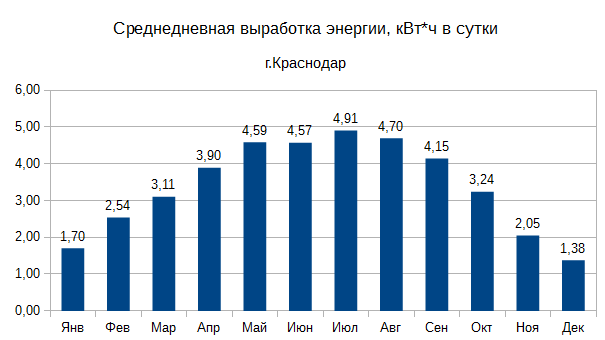 С уважением, технический директор ООО «Браво» Братерский Владимир ВитальевичТел.89182555907, сайт www.bravoservis.ru